ČETVRTAK,14.05.2020.SAT RAZREDNIKAMEĐUNARODNI DAN OBITELJI – 15. SVIBNJA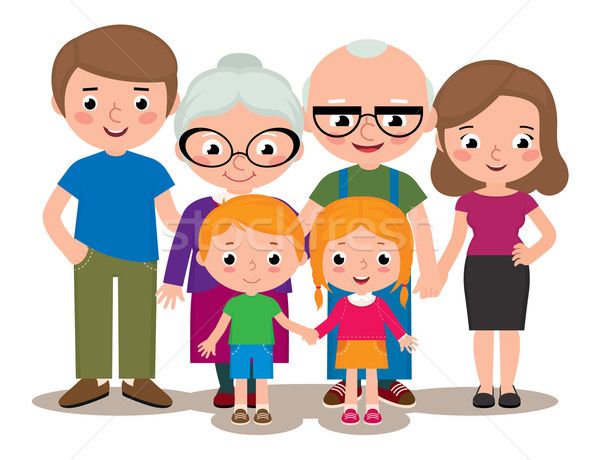 Klikni na poveznicu i slijedi upute https://view.genial.ly/5eb86ea3dcbe300d14a505d1/interactive-image-interactive-imageMožeš nacrtati svoju obitelj.MATEMATIKAPonovite i zabavite se:https://wordwall.net/embed/c379162262ff4f8b92ae2fff85c81eba?themeId=23&amp;templateId=3https://wordwall.net/embed/c379162262ff4f8b92ae2fff85c81eba?themeId=23&amp;templateId=3HRVATSKI JEZIK-Danas ćete pogledati priču u slikama-strip.Strip je na 92. str. , a govori o mišu u školi.Pogledajte slike, a onda usmeno izrecite sadržaj stripa. O svakoj slici izrecite po jednu rečenicu.Zatim dopunite rečenice ispod sličica., a onda na 93. str. ispričajte i nacrtajte svoju priču u slikama.PRIRODA I DRUŠTVOPrisjetimo se važnosti pravilne prehrane i kretanja.Riješite 12. zad. na 43. str. i 13.,14. i 15. zad. na 44. i 45. str.U Školi na Trećem govorilo se o prometu, zato probajte i vi riješiti naredne zadatke.https://wordwall.net/hr/embed/0a2c2e924e134bcc8bef02641fabacd1?themeId=41&templateId=36https://learningapps.org/view11793242